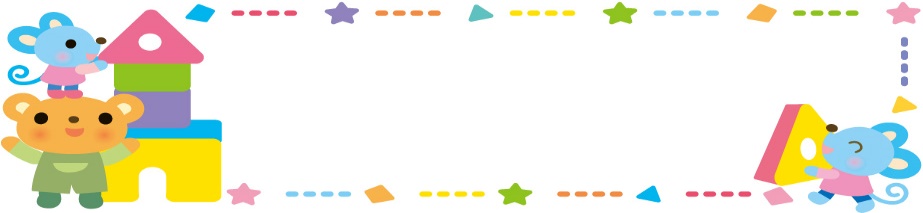 Ｑ：保育園が二つあるのですか？Ａ：第Ⅰ園と第Ⅱ園があります。保育方針・保育内容は同じです。保育や行事などは合同で行うこと　　も多くあります。入所の申し込みは別々です。 Ｑ：場所が違うのですか？Ａ：どちらも福岡舞鶴高等学校の敷地内にありますが別の建物です。第Ⅰ園　福岡舞鶴高等学校　グランド内　第Ⅱ園　福岡舞鶴高等学校　正門前 Ｑ：第Ⅰ園と第Ⅱ園、一緒にすることもありますか?Ａ：保育の内容は同じです。活動によっては一緒にしています。　　人・物・施設などは共有していっています。福岡舞鶴高校・誠和中学との関わりも同じです。　　運動会・発表会・作品展・卒園式は合同で行います。運動会・発表会は、福岡舞鶴高等学校の体育館やグランドで行っています。Ｑ：寝具について。Ａ：全園児レンタルです。レンタル料は頂いていますが、ご家庭での洗濯や持って来たり持って帰ったりすることはありません。嘔吐や下痢・しらみなどの場合はすぐに交換してもらえるので安心です。５歳児は途中から昼寝がなくなりますのでレンタル料も発生しません。Ｑ：園庭は広いですか？Ａ：第Ⅰ）柵の向こう側のグランドも園庭として使っています。高校の中庭などにも遊びに行きます。　　人工芝の部分も安全に遊べるので、広々と活動ができます。　　第Ⅱ）福岡舞鶴高校の目の前ですので、高校の中庭やグランドも使用することができます。　　第Ⅱ園の裏には、広い果樹園があります。植物の栽培など合同で行っています。Ｑ：持ち物や作り物について。Ａ：（0・1歳児ロッカー）着替えなど洗濯したものは上のカゴ、汚れ物は下のビニールの袋に入れます。汚れ物は持って帰って頂き、次の日の朝、洗濯した物を補充して頂きます。食事の時に首からかけて使うエプロンだけは手作りして頂いていますが、タオルを半分に折って縫い、ゴムを通しただけのものです。一日に3枚使うので、沢山作って洗い替えにされています。2歳の途中まで使います。Ｑ：購入物はありますか？　　0・1歳は、お誕生カードと外に行く時の帽子です。帽子はそのまま年長まで使います。　　2歳から上靴、3歳から制服とカバン、道具類（ハサミクレバスなど）を購入して頂きますので　　少しお金が必要です。ただ、制服といっても体操服とスモックタイプの上着です。　　体操服は、半そで・半ズボンと長そで・長ズボンがあります。　　その他毎月の園納付金など保護者のご負担金については、重要事項説明書に記入しています。Ｑ：おむつは布おむつですか？Ａ：ご家庭で使っている紙おむつを持って来て頂いています。個人の箱の中に入れて、使った分を補充して頂きます。汚れたおむつは園で処分しています。処理の代金は頂いておりません。Ｑ：園との連絡方法は？Ａ：手紙や朝・帰りの連絡。全体的なことは毎日の出来事などを各クラスに貼っています。0～2歳児は個人の連絡帳があるので、家庭での様子や食事などを知らせて頂き、その日の園での様子を記入しています。3歳以上児になると言葉の発達を促すため、口頭での伝達になります。大切なことは手紙を渡しています。個人の緊急の場合は電話での連絡です。アプリを導入していて出欠の連絡や緊急連絡に利用しています。Ｑ：行事について。Ａ：保護者に来て頂くものとしては年に2回程度の参観と運動会・発表会があります。　　入園式・卒園式も含めて、全て土曜日にしています。その他の行事（重要事項説明書に記入している）は子ども達と先生でします。福岡舞鶴高校と誠和中学の生徒さん達に手伝って頂くことも　　多いです。運動会と発表会は高校の体育館を借りて行っています。第Ⅰ第Ⅱ保育園合同です。　　園外に行く時は高校のバスをお借りしています。　　高校・中学の体育祭には３歳以上児が参加。文化祭には高校の教室をお借りして、園児の作品展をしています。九大学研都市駅や銀行、伊都イオンなどに、作品を飾らせて頂くこともあります。　　保護者の方に負担がないように、保護者会はありません。Ｑ：外遊びはしますか？Ａ：朝来たらまず、体を動かして発散・脳や身体を活性化してから集中してする活動をしています。昼間の活動や帰る前など1日の中で数回は外で遊んでいます。Ｑ：プールはないのですか？Ａ：組み立て式のプールがあります。３～５歳児は大きなプールで水遊び。０～２歳は小さいプールで遊んでいます。Ｑ：３歳以上児は、ごはんを持って来るのですか?Ａ：３歳以上児は保育料に主食代が含まれていませんので、ごはんを持参する保育園もありますが、私共の園では主食代を頂いて、ご飯・パン・麺を提供しています。Ｑ：縦割りですか?横割りですか？Ａ：子どもの発達を考えて、基本的には横割り（学年年齢）の活動です。しかし、活動内容によっては縦割りのよさを取り入れた保育をしています。高校生や中学生との交流も多いので、日常的に0歳～18歳の関わりが出来てきます。Ｑ：習い事の様なものはありますか？Ａ：英語は中学・高校に外国人の英語の先生がいらっしゃいますので、週に１回３・４・５歳クラスにはレッスンをして頂いています。体育活動や音楽、絵画などの活動も子ども達は段階的に経験しています。活動は先生達が園内研修などをして勉強し、取り入れています。子ども達のことを１番わかっているのは先生達ですので、外部からの講師ではなく先生達がひとりひとりの子ども達の発達を考えて一緒に行っています。その際、高校・中学校の先生に相談することもあります。Ｑ：文字や数など勉強のようなものはしていますか？Ａ：中学高校が母体ですので、特に教育という部分はしっかりとした計画に沿った活動をしています。３～５歳児はワークブックの様なものがありますが、生活の中で文字や数に興味関心が持てるような活動を生活の中で取り入れ、子ども達の意欲が出る様な取り組みをしています。　　３歳になってから急に教えるのではなく、色々な経験をして生活の中から身に付いてくるものが大切だと考えているので、学習につながる活動は０歳から意識しながら保育の中で触れていく様にしています。　　小学校へのスムーズな橋渡しができるように、遊び【保育】を通して生活習慣や話を聞くなどの基本的な生活習慣・知的能力・集中力・持続力・空間認知能力（板書）・コミュニケーション能力集団の中での適応能力など生きていくための力を、自然に身につけていけるようにしています。その子の一生にとって大切な力が、乳幼児期に育つという意識をもって保育をしています。Ｑ：駐車場は園の前のスペースしかないのですか？Ａ：第Ⅰ）時間によって止められる場所が違います。園前の駐車場は、９時から１７時まで使えますが、それ以外の時間は登録をしてもらって、安全食堂の駐車場を使って頂いています。送り迎えの多い時間は危険も多いので、ご協力頂いています。（登録制）　　第Ⅱ）園の前に８台分ほどのスペースがあります。また、高校職員駐車場も利用させて頂いて　　います。（登録制）Ｑ：ならし保育がありますか？Ａ：はい。お子様の負担を軽減するため、お預かりする時間を徐々に延ばしていきます。　　お子さまの状態によって違いますが１，２週間程度を考えています。　　お子さまの様子を見ながら無理のない様に、保護者の方と話しあって決めていきます。　　　※４月１日入園の場合は、新年度になりますので4月1日からならし保育になります。Ｑ：延長保育はできますか？Ａ：はい。平日の１８：００～１９：００は延長保育です。単発と月極があります。料金については　　重要事項説明書に記入しています。土曜日の延長保育はありません。Ｑ：健康・安全・怪我・衛生についてはどのようなことをしていますか？Ａ：全クラスに床暖房、空気清浄機・湿度自動管理のエアコンを設置しています。　　子どもの怪我については、危険なものを取り除くというのはもちろんですが、危険を回避できる　　身体を作るということも考えています。雑巾がけや運動遊びなどで基礎体力を作っています。　　セキュリティについては、登降園管理も含めてＩＣカードを導入しています。　　感染拡大防止への対策にも配慮しています。Ｑ：食べ物のアレルギーがあるのですが。Ａ：医師の診断書が必要です。アレルギー検査（採血など）の結果、園での除去食など対応が必要と判断された場合、診断書・指示書をもとに面談を行い、お子さまのアレルギーへの具体的対応を　　決めます。お子さまの状態によって、除去食の提供や持参弁当など違ってきます。Ｑ：熱が出た時、お迎えに行けない時は預かってもらえますか?Ａ：保育園は病院ではないので、病気のお子さまはお預かり出来ません。その場合は病児保育を紹介しています。熱の場合は、３７．５度で保護者の方に連絡を入れます。３８度以上になるとお迎えをお願いします。また、お子さまが園で２回おう吐や下痢をされた場合もお迎えをお願いします。また、熱はなくても、子どもさんの状態によってお迎えをお願いすることがありますので、職場の方にあらかじめお話しをしておかれるといいと思います。　　小さい子どもさんは急変することがあります。必ず連絡が取れるように、また速やかにお迎えに来て頂けるようにお願いしています。　　お子さまの病気については、厚生労働省・福岡市医師会・保育所保険検討会のガイドラインに沿って対応しています。入園時に詳しい説明書をお渡ししています。Ｑ：保育園が決定してからのスケジュールはどうなっていますか？Ａ：行政からの保育所利用決定通知が届いたら、説明会を行います。（日時はハガキで通知します）　　説明会で提出書類の説明や物品申し込み、園の詳しい説明をします。その後、別の日に個人懇談を行い、お子さまについて個別にお話を伺います。３月下旬に物品購入（代金と引換）、３月最終土曜日に入園式を執り行います。（４月１日が土曜日の場合は１日に入園式）※その他、お問い合わせ、気になることや相談などはご遠慮なくお尋ねください。